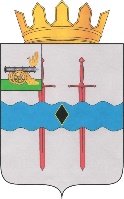 КОНТРОЛЬНО-РЕВИЗИОННАЯ КОМИССИЯ МУНИЦИПАЛЬНОГО ОБРАЗОВАНИЯ«КАРДЫМОВСКИЙ  РАЙОН» СМОЛЕНСКОЙ ОБЛАСТИ Р А С П О Р Я Ж Е Н И Еот 25.12.2023                                         № 17-р	 В целях реализации Федерального закона от 07.02.2011 № 6-ФЗ «Об общих принципах организации и деятельности контрольно-счетных органов субъектов Российской Федерации и муниципальных образований» на основании Положения о Контрольно-ревизионной комиссии муниципального образования «Кардымовский район» Смоленской областиУтвердить план работы Контрольно-ревизионной комиссии муниципального образования «Кардымовский район» Смоленской области на 2024 год согласно приложению к настоящему распоряжению.Настоящее распоряжение разместить на официальном сайте Контрольно-ревизионной комиссии муниципального образования «Кардымовский район» Смоленской области в сети «Интернет». 3. Контроль за исполнением настоящего распоряжения оставляю за собой.План работы Контрольно-ревизионной комиссиимуниципального образования «Кардымовский  район» Смоленской области на 2024 годНачало формыОб утверждении Плана работы Контрольно – ревизионной           комиссии муниципального образования «Кардымовский район» Смоленской области на 2024 годПредседатель Контрольно-ревизионной комиссии муниципального образования «Кардымовский район» Смоленской областиЛ.Л. ЛифкеПриложение к распоряжению председателя Контрольно-ревизионной комиссиимуниципального образования «Кардымовский  район» Смоленской области от 25.12.2023                    № 17-р                                                    № п/пНаименование планируемых мероприятийСрок проведенияI.Экспертно-аналитические мероприятия1Внешняя проверка отчета об исполнении бюджета муниципального образования «Кардымовский район» Смоленской области за 2023 год и подготовка заключения Председателю Кардымовского районного Совета депутатов2-ой квартал2Ежеквартальный анализ исполнения бюджета муниципального образования «Кардымовский  район» за 2024 годежеквартально3Экспертиза проектов решений Кардымовского районного Совета депутатов, затрагивающих доходы и (или) расходы бюджета района, вопросы использования муниципального имущества, по другим вопросам касающихся расходных обязательств муниципального образования «Кардымовский район» Смоленской области; подготовка заключений по результатам экспертизы.в течение года4Экспертиза и подготовка заключения на  проект решения Кардымовского районного Совета депутатов «О бюджете муниципального образования «Кардымовский район» Смоленской области на 2025 год и плановый период 2026 и 2027 годов» 4-ый квартал5Экспертиза проектов муниципальных программ, составление заключений по результатам проведения экспертизПо мере поступления МП в течение годаII. Контрольная деятельность6Контрольные мероприятия по проверкам согласно поручениям Кардымовского районного Совета депутатов, предложениям и запросам Председателя Кардымовского районного Совета депутатов1-4-ые кварталы7Контрольное мероприятие по проверке целевого и эффективного использования бюджетных средств, выделенных на обеспечение деятельности учреждений за период 2022, 2023 годы:- Администрация Тюшинского сельского поселения Кардымовского района Смоленской области;- МБУ «Физкультурно-оздоровительный комплекс Кардымовского района Смоленской области;-  МБДОУ детский сад «Солнышко».2 квартал3 квартал4 квартал8Проведение проверки исполнения муниципальных программ за 2023 год: -МП «Развитие мер социальной поддержки отдельных категорий граждан, проживающих на территории муниципального образования «Кардымовский район» Смоленской области» - исполнитель Финансовое управление Администрации муниципального образования «Кардымовский район» Смоленской области;- МП «Поддержка развития общественных объединений муниципального образования «Кардымовский район» Смоленской области» - исполнитель Сектор социальной политики Администрации муниципального образования «Кардымовский район» Смоленской области;- МП «Комплексное развитие систем коммунальной инфраструктуры в муниципальном образовании «Кардымовский район» Смоленской области» - исполнитель Отдел строительства, ЖКХ, транспорта, связи Администрации муниципального образования «Кардымовский район» Смоленской области2 квартал3 квартал4 кварталIII. Выполнение переданных полномочий по муниципальному финансовому контролю поселениями Кардымовского района  (согласно Соглашений о передаче полномочий)9Внешняя проверка отчетов об исполнении бюджетов городского и сельских поселений за 2023 год и подготовка заключений Советам депутатов городского и сельских поселений 2 квартал10Ежеквартальный анализ исполнения бюджетов городского и сельских поселений Кардымовского района Смоленской области   за 2024 годежеквартально11Экспертиза изменений в бюджет городского и сельских поселений, затрагивающих доходную и расходную часть бюджета в течение года12 Экспертиза и подготовка заключений на  проекты решений бюджетов городского и сельских поселений на 2025 год и на плановый период 2026,2027 годов4 кварталIV. Нормотворческая, методическая и текущая деятельность13Участие в работе комиссий и рабочих групп Кардымовского районного Совета депутатов по бюджетно-финансовым и иным вопросам, относящимся к компетенции Контрольно-счётного органав течение года14Анализ и обобщение системных нарушений, исполнение представлений и предписаний по результатам проведённых контрольных и экспертно-аналитических мероприятий и заключений об исполнении бюджета муниципального образования «Кардымовский район» Смоленской областив течение года16Подготовка и представление заключений и ответов на запросы государственных органов власти и органов местного самоуправленияв течение года17Рассмотрение обращений депутатов, юридических лиц и гражданв течение года18Взаимодействие с федеральными и региональными и муниципальными структурами органов государственной власти (правоохранительные, финансовые, налоговые, статистические)в течение года19Участие в работе объединений контрольно-счетных органовв течение года20Размещение на официальном сайте КРК и странице сайта Администрации муниципального образования «Кардымовский район» информации о деятельности КРК, проведенных контрольных и экспертно-аналитических мероприятиях, о выявленных при их проведении нарушениях, о внесенных представлениях и предписаниях, а также о принятых по ним решениях и мерах.в течение года21Формирование плана работы Контрольно-ревизионной  комиссии муниципального образования «Кардымовский район» на 2025 год4-ый квартал